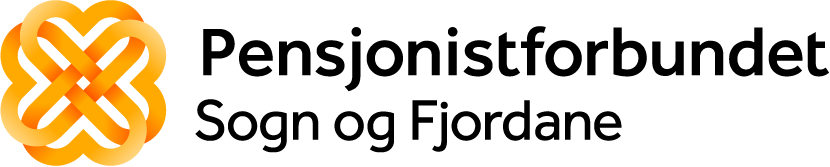 Fylkeskontoret                                                                                           Førde, 15.10.2021 _______________________________________________________________________________Dokument      Møtebok – Helseutvalet________________________________________________________________________________møteopplysningarMøtedato: 	Helseutvalsmøte torsdag 15.10.2021 møterom, Concord, Firdavegen 6, Førde ______________________________________________________________________________Dei som møtte var: Eva Marie Halvorsen (leiar), Hans Johan Breidablik, Randi Bjørseth, vara: Anny Urtegård_______________________________________________________________________________Saker til handsamingSAK 1/2021HU : Presentasjon av medlemmene.	Vi tok en kort presentasjonsrunde av utvalgets medlemmer.SAK 2/2021HU: Retningslinjer for helseutvalget fra Pensjonistforbundet sentralt.I forbindelse med gjennomgangen av retningslinjene kom det opp både spørsmål og kommentarer. Utvalgets medlemmer synes at retningslinjene er omfattende og krevende om de skal følges opp til punkt og prikke. Utvalget vil gjøre noen utvelgelser av saksområder man vil arbeide spesielt med. Noen kommentarer og spørsmål til avklaring:§ 2. Mandat«Helseutvalget skal medvirke til at Pensjonistforbundets helsepolitiske program blir gjennomført». Utvalget leder vil sjekke ut hvor vi finner dette programmet og det blir tatt opp på neste møte.Under punktet «Helseutvalget skal ikke behandle enkeltsaker om syke og eldre» bør det komme inn en presisering om at vanlige klageveier må anvendes først, dvs. at klageren må først sende sin klage til dem det gjelder, før helseutvalget eventuelt får oversend saken. Helseutvalgets mandat blir tatt opp til revisjon på Pensjonistforbundets Landsmøte. Neste landsmøte er i 2023. Vi spiller inn tilføyelsen om fylkesstyret er enige.§ 3. Arbeidsform«Det kan også være nødvendig med samarbeid med eldrerådene i kommunene». Helseutvalget ønsker en orientering om hvordan samarbeidet med eldrerådene fungerer eventuelt andre samarbeidspartnere for pensjonistforbundet. Utvalget synes «bør samarbeide» er en noe vag formulering. Leder tar saken videre til fylkesstyret for en nærmere avklaring.SAK 3/2021HU: Saker vi bør arbeide med:«Utfordringar i eldreomsorg og demografiske endringar i tida framover» notat skrevet av Hans Johan Breidablikk.Utvalget vil oversende notatet til fylkesstyret og ber dem videresende notatet til Pensjonistforbundet sentralt, til eldrerådene i kommunene og til alle lokallagene i Sogn og Fjordane.Helseutvalget hadde en konstruktiv diskusjon om de utfordringene som er utformet i notatet. De åtte oppsummerende punktene vil bli arbeidspunkter for helseutvalget. Utvalget er enige om at det er eldre med spesielle behov / skrøpelige eldre som vi bør være talerør for. Vi diskuterte også om vi burde arrangere en konferanse/et seminar for alle lokallagene hvor disse problemstillingene blir satt på dagsordenen, og hvor sentrale aktører utfordres. Det ble nevnt Statsforvaltaren i Vestland, KS, Høgskulen på Vestlandet, politikere, representanter fra helseadministrasjonen i kommuner m.fl. Bør de nevnte utfordringene i notatet knyttes opp mot «Leve hele livet - prosjektet»?Utvalget ønsker å få mer informasjon om hva som er Demens-teamenes hovedoppgave og utfordringer i kommunehelsetjenesten. Leder tar kontakt med Demens-teamet i Førde kommune og inviterer dem til å gi en orientering for Helseutvalget. Vi var også innom boligplanlegging for eldre brukere i kommunene og bemanning på sykehjemmene. Begge temaene kan være aktuelle for helseutvalget å se på.SAK 4/2021HU: Representasjon fra utvalgetUtvalget blir ikke representert på Pensjonistforbundets Helsekonferanse i Oslo 20. oktober 2021. På «Leve heile livet-konferansen» i Sogndal 8. november 2021 vil Hans Johan Breidablik, Randi Bjørseth og Anny Urtegård delta.SAK 5/2021HU: Eventuelt	Neste møte blir 2. desember kl. 1100 i Førde.Eva Marie Halvorsen, referentVedlegg: Utfordringar knytt til eldreomsorg og demografiske endringar i tida framover _________________________________________________________________________avs signEva Marie Halvorsen (sign) Leiar